ANNEXURE-II			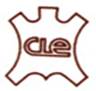 ANALYSIS – COUNTRY WISE EXPORT PERFORMANCE OF LEATHER, LEATHER PRODUCTS ANDFOOTWEAR DURING APRIL-MAY 2023-24 VIS-A-VIS APRIL -MAY 2022-23The Top 15 countries togetheraccountabout 77% of India’s total leather & leather products export during April-May 2023 with export value of US $ 591.07 Million.____________(VALUE IN MILLION US$)(VALUE IN MILLION US$)(VALUE IN MILLION US$)            TOTAL            TOTALShare inShare inCOUNTRYAPR-MAYAPR-MAY% Changetotal export    total export202220232023APR-MAY 2022APR-MAY 2023U.S.A.229.40137.60-40.02%25.85%17.93%GERMANY98.6990.96-7.83%11.12%11.85%U.K.85.1862.59-26.52%9.60%8.16%ITALY64.5656.99-11.73%7.28%7.43%FRANCE39.4942.096.58%4.45%5.49%SPAIN29.4538.9332.19%3.32%5.07%U.A.E.17.5219.9814.04%1.97%2.60%NETHERLANDS35.6228.34-20.44%4.01%3.69%HONG KONG10.7712.5216.25%1.21%1.63%CHINA18.4121.5216.89%2.07%2.80%POLAND13.3216.5224.02%1.50%2.15%BELGIUM21.7623.909.83%2.45%3.11%SOMALIA6.935.43-21.65%0.78%0.71%VIETNAM12.4512.681.85%1.40%1.65%AUSTRALIA15.0812.49-17.18%1.70%1.63%PORTUGAL11.7411.30-3.75%1.32%1.47%DENMARK13.518.30-38.56%1.52%1.08%KOREA REP.7.076.59-6.79%0.80%0.86%JAPAN12.6113.9610.71%1.42%1.82%RUSSIA2.2611.66415.93%0.25%1.52%S. AFRICA5.055.8616.04%0.57%0.76%CHILE8.035.23-34.87%0.90%0.68%MALAYSIA5.126.9936.52%0.58%0.91%AUSTRIA6.476.673.09%0.73%0.87%CANADA14.139.61-31.99%1.59%1.25%SWEDEN5.103.59-29.61%0.57%0.47%NIGERIA3.451.53-55.65%0.39%0.20%INDONESIA3.153.9625.71%0.35%0.52%MEXICO4.745.9525.53%0.53%0.78%SAUDI ARABIA4.737.5960.47%0.53%0.99%KENYA0.871.4768.97%0.10%0.19%SWITZERLAND3.922.02-48.47%0.44%0.26%SLOVAK REP4.572.51-45.08%0.51%0.33%HUNGARY1.931.77-8.29%0.22%0.23%THAILAND2.833.2916.25%0.32%0.43%BANGLADESH3.612.76-23.55%0.41%0.36%FINLAND3.012.52-16.28%0.34%0.33%TURKEY4.045.5336.88%0.46%0.72%ISRAEL2.992.67-10.70%0.34%0.35%CAMBODIA1.891.921.59%0.21%0.25%CZECH REPUBLIC1.402.3567.86%0.16%0.31%GREECE1.351.7731.11%0.15%0.23%NEW ZEALAND1.551.20-22.58%0.17%0.16%OMAN1.271.24-2.36%0.14%0.16%SRI LANKA DES0.911.2840.66%0.10%0.17%SINGAPORE1.661.24-25.30%0.19%0.16%SUDAN0.390.33-15.38%0.04%0.04%TAIWAN0.831.1437.35%0.09%0.15%NORWAY1.511.06-29.80%0.17%0.14%DJIBOUTI0.210.60185.71%0.02%0.08%OTHERS40.7137.32-8.33%4.59%4.86%TOTAL887.41767.32-13.53%100.00%100.00%Source : DGCIS